DirectorioGobierno Municipal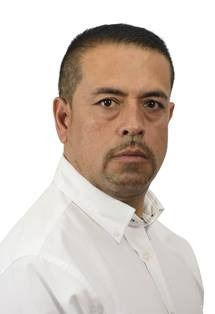 Presidente MunicipalProf. Héctor Cortés CortésTeléfonos: (372) 4245139/(372)4245312techaluta_jalisco@hotmail.com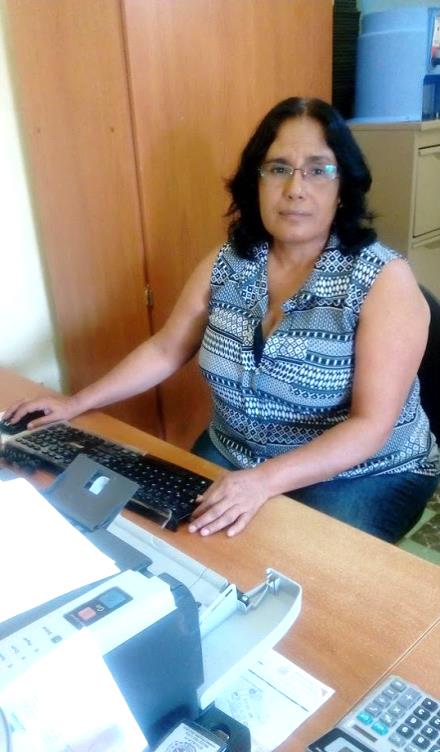 Secretaria GeneralLic. Ana Mireya Cortés García Teléfonos: (372) 4245139/(372)4245312techaluta_jalisco@hotmail.com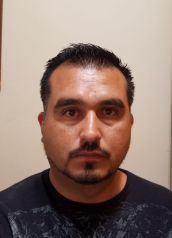 Síndico MunicipalLic. José de Jesús Castillo LealTeléfonos: (372) 4245139/(372)4245312techaluta_jalisco@hotmail.com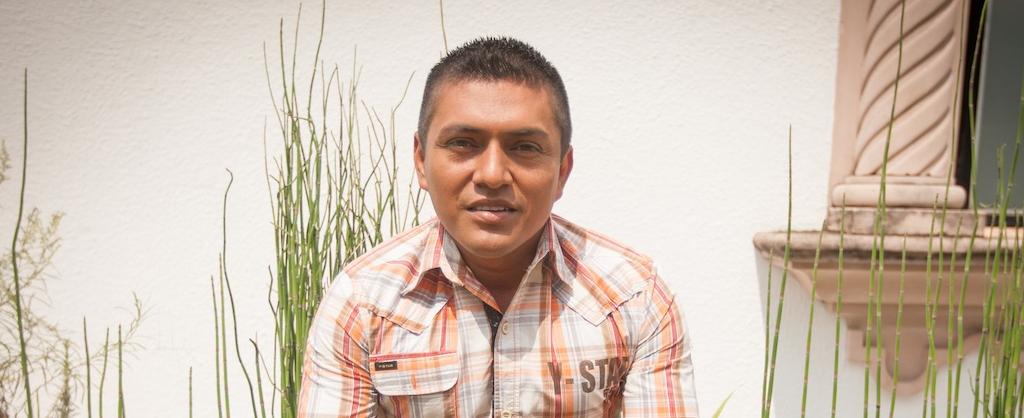 Hacienda MunicipalLic. Sergio Velázquez EnríquezTeléfonos: (372) 4245139/(372)4245312techaluta_jalisco@hotmail.com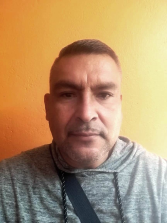 Oficial Mayor C. Adán Camarena DelgadoTeléfonos: (372) 4245139/(372)4245312techaluta_jalisco@hotmail.com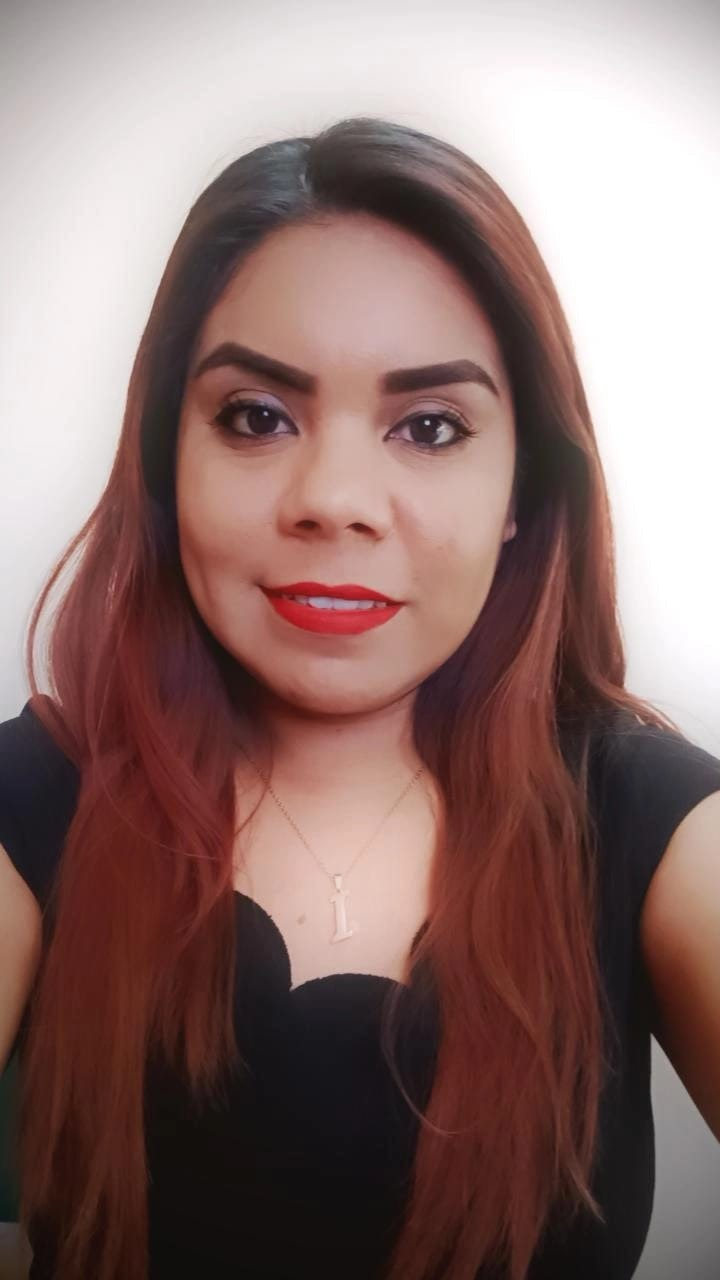 Oficial del Registro CivilLic. Cristina Isel Cañedo Marcial.Teléfonos: (372) 4245139/(372)4245312techaluta_jalisco@hotmail.com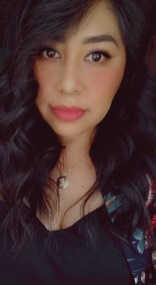 Titular de Transparencia Lic. Estela Guadalupe Flores CastilloTeléfono: (372) 4245103transparenciatech@gmail.com techaluta_jalisco@hotmail.com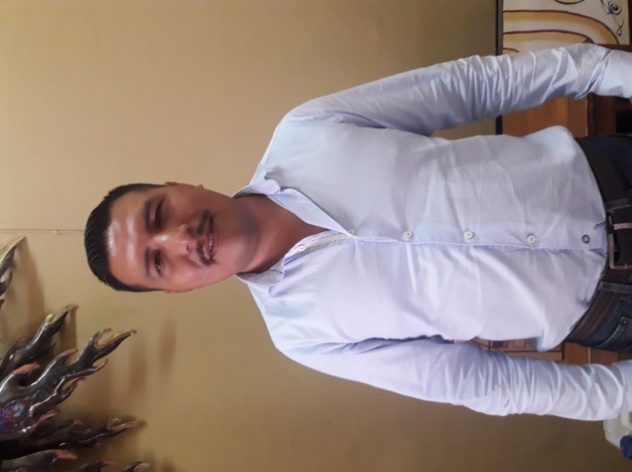 Director de Obras PúblicasArq. Juan Carlos Larios CanoTeléfonos: (372) 4245139/(372)4245312techaluta_jalisco@hotmail.com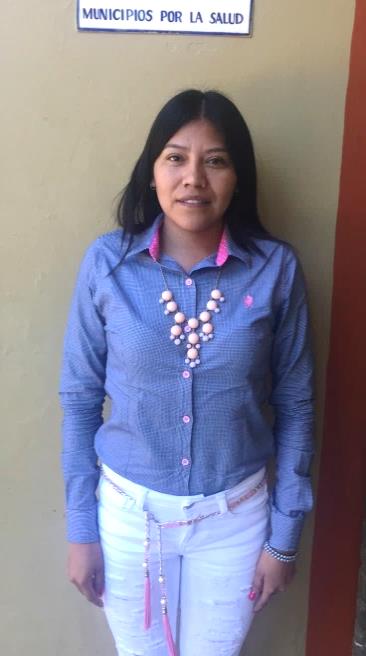 Directora de Catastro y PredialC. Juana Ruiz EspinozaTeléfonos: (372) 4245139/(372)4245312techaluta_jalisco@hotmail.com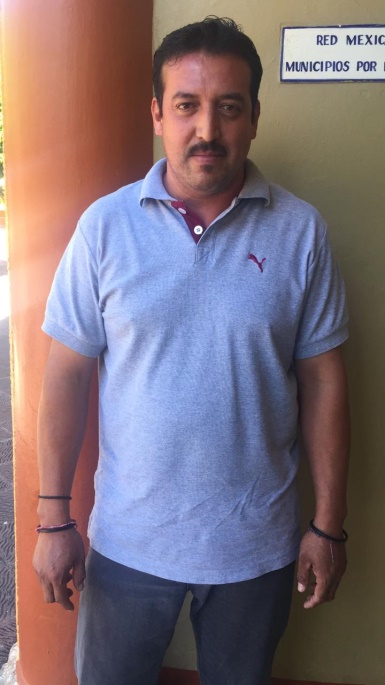 Director de Agua Potable y AlcantarilladoC. Miguel Ángel Cedano MundoTeléfonos: (372) 4245139/(372)4245312techaluta_jalisco@hotmail.com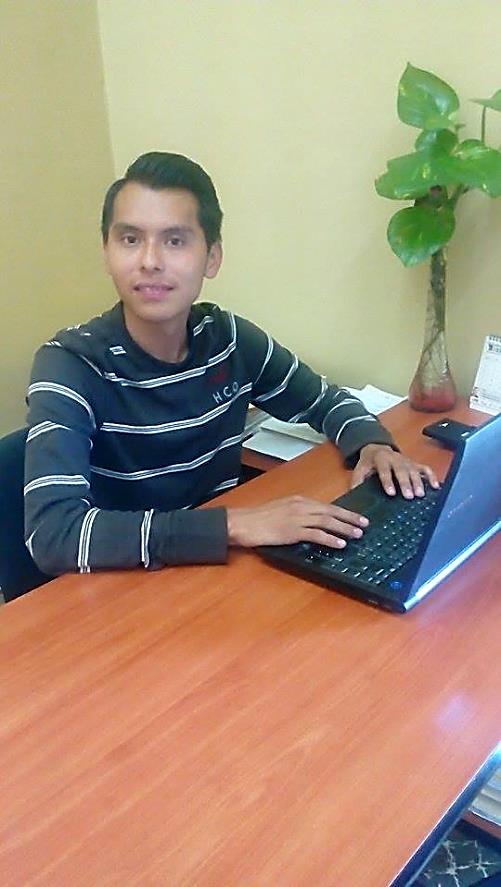 Director de Desarrollo Social C. Mario Mejía Martínez Teléfonos: (372) 4245139/(372)4245312techaluta_jalisco@hotmail.com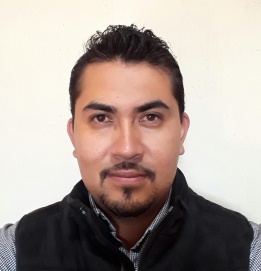 Director de Fomento Agropecuario Ing. Ricardo Navarro HernándezTeléfonos: (372) 4245139/(372)4245312techaluta_jalisco@hotmail.com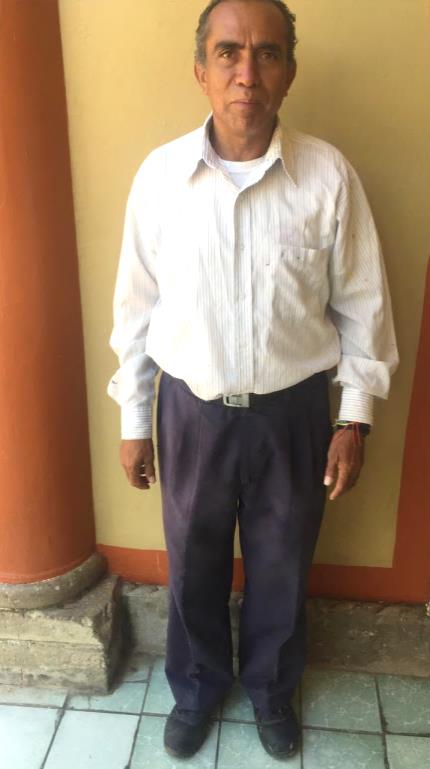 Director de CulturaC. Abraham Cortés SuarezTeléfonos: (372) 4245139/(372)4245312techaluta_jalisco@hotmail.com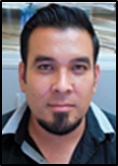 Director de Comunicación Social e InformáticaLic. Hugo Cortés ArévaloTeléfono (372) 4245103techaluta_jalisco@hotmail.com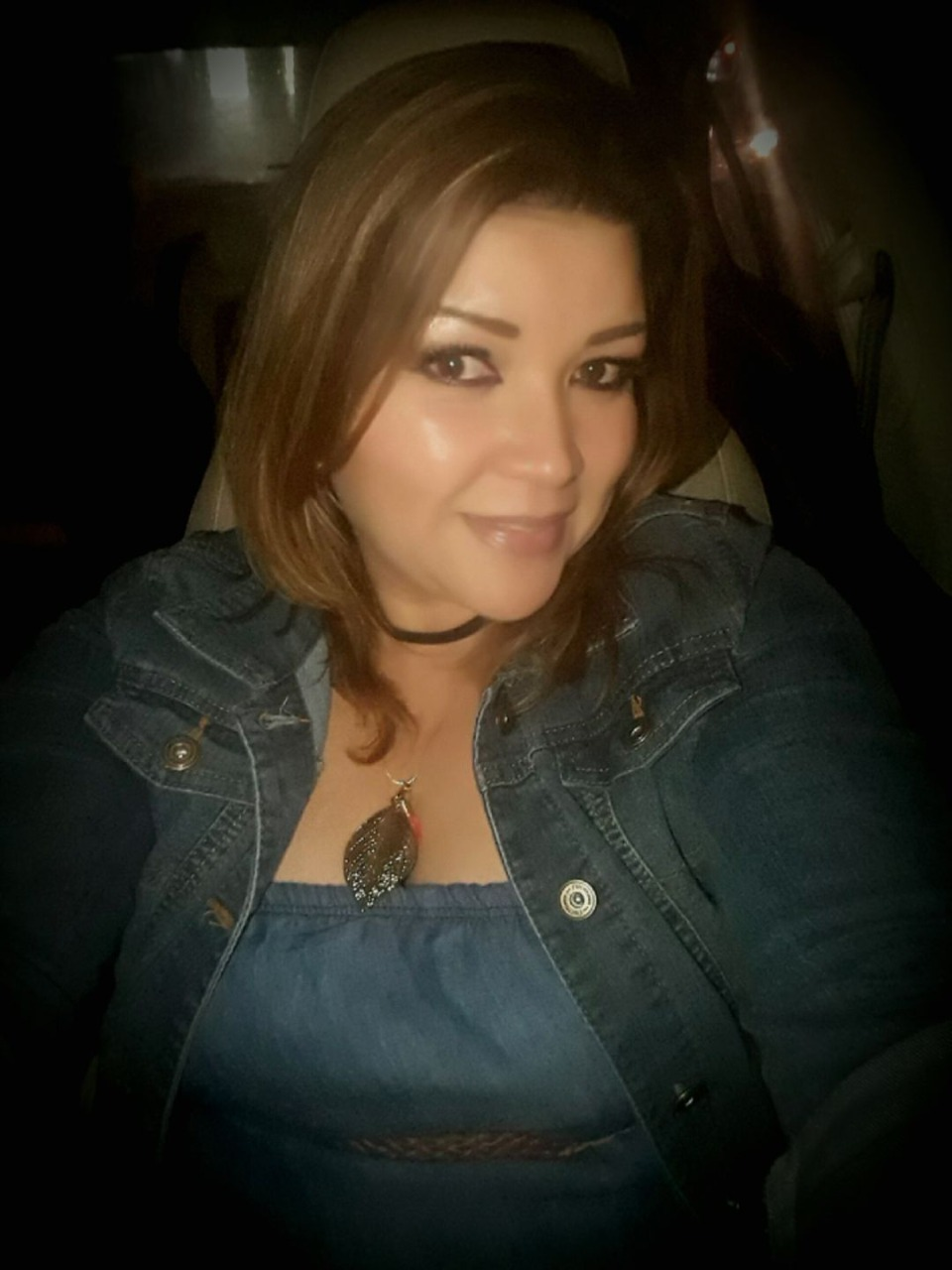 Órgano Interno de ControlLic. Nora Vázquez ArandaTeléfonos: (372) 4245139/(372)4245312techaluta_jalisco@hotmail.com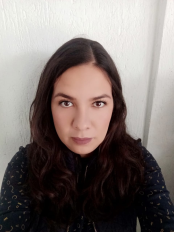 Directora de Padrón y Licencias, y Regularización de PrediosC. Erendida Johaly Leal Márquez Teléfonos: (372) 4245139/(372)4245312Techaluta_jalisco@hotmail.com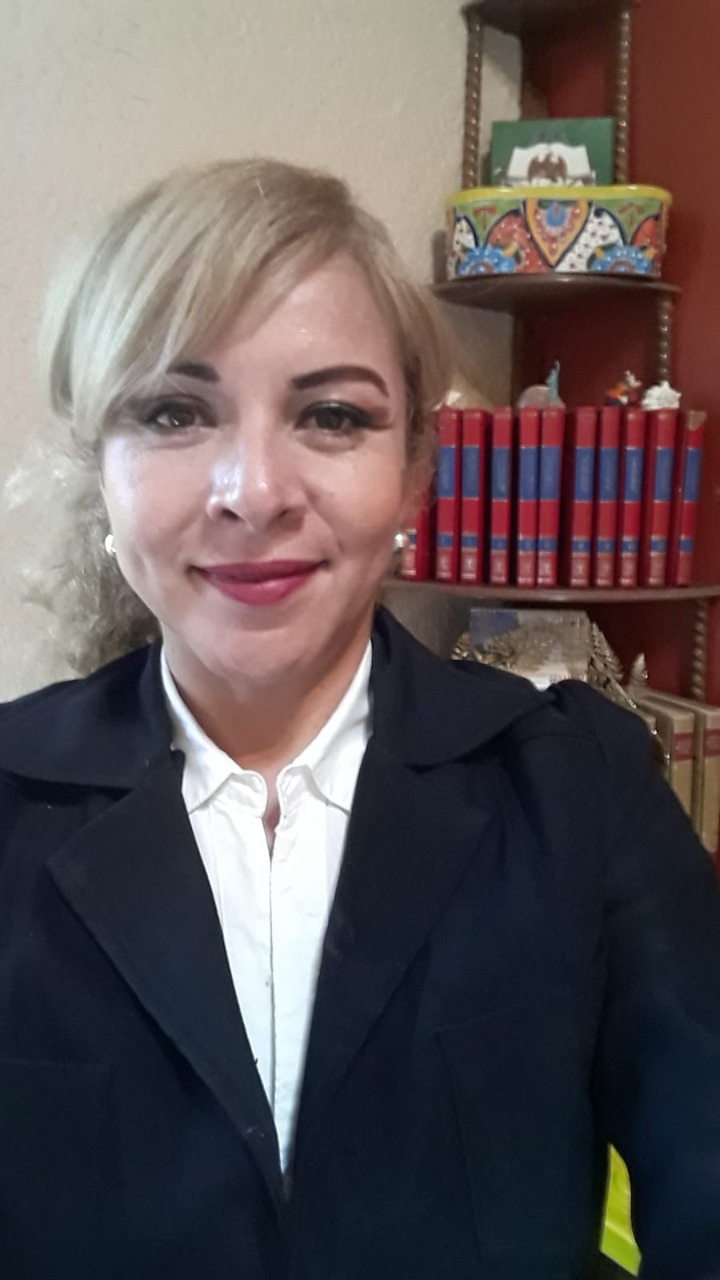 Encargada de Participación Ciudadana C. Delia Hernández RodríguezTeléfonos: (372) 4245139/(372)4245312techaluta_jalisco@hotmail.com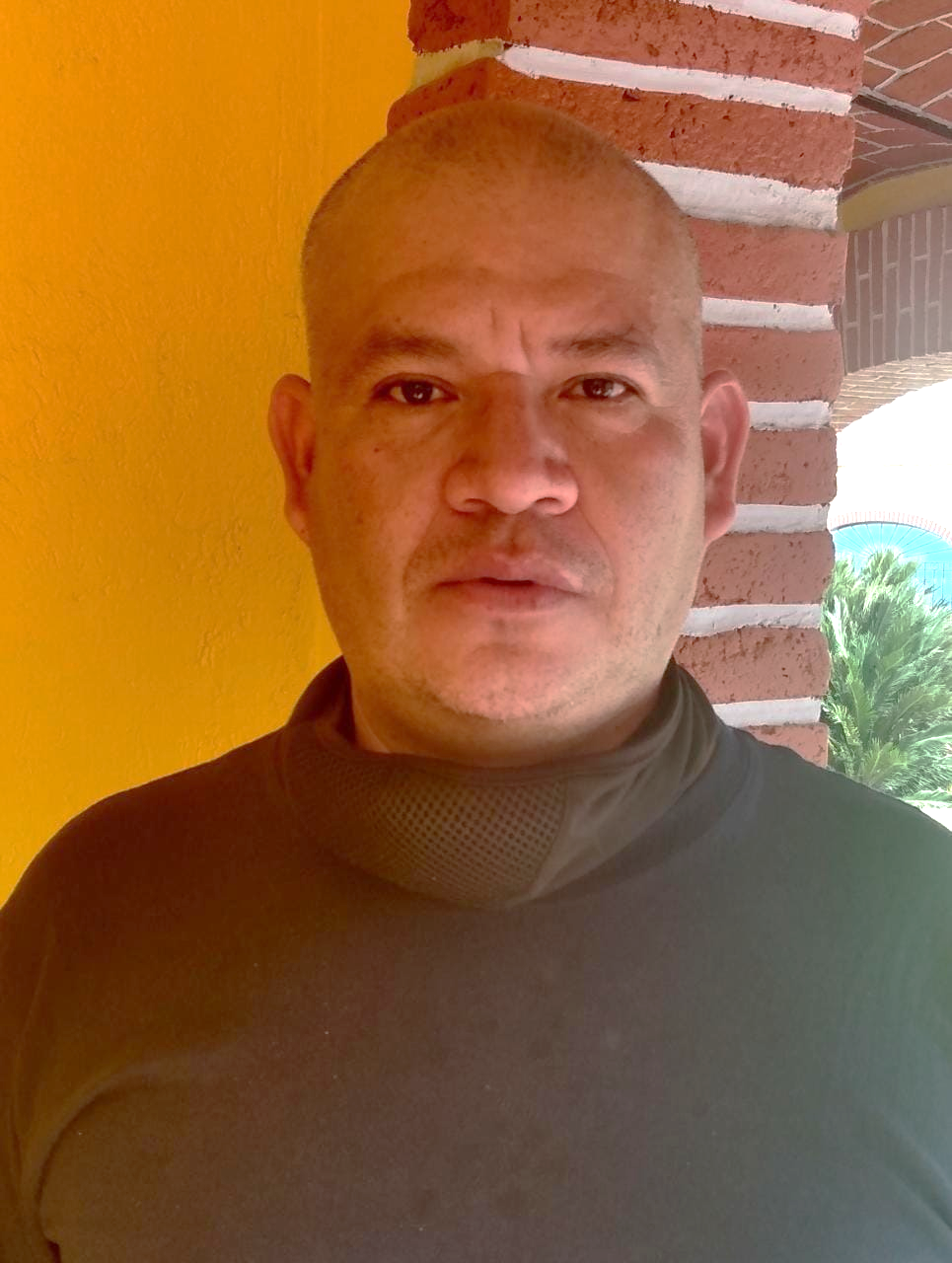 Comisario de Seguridad Pública MunicipalC. Julio César Quintero CarreteroTeléfonos: (372) 4245139/(372)4245312techaluta_jalisco@hotmail.com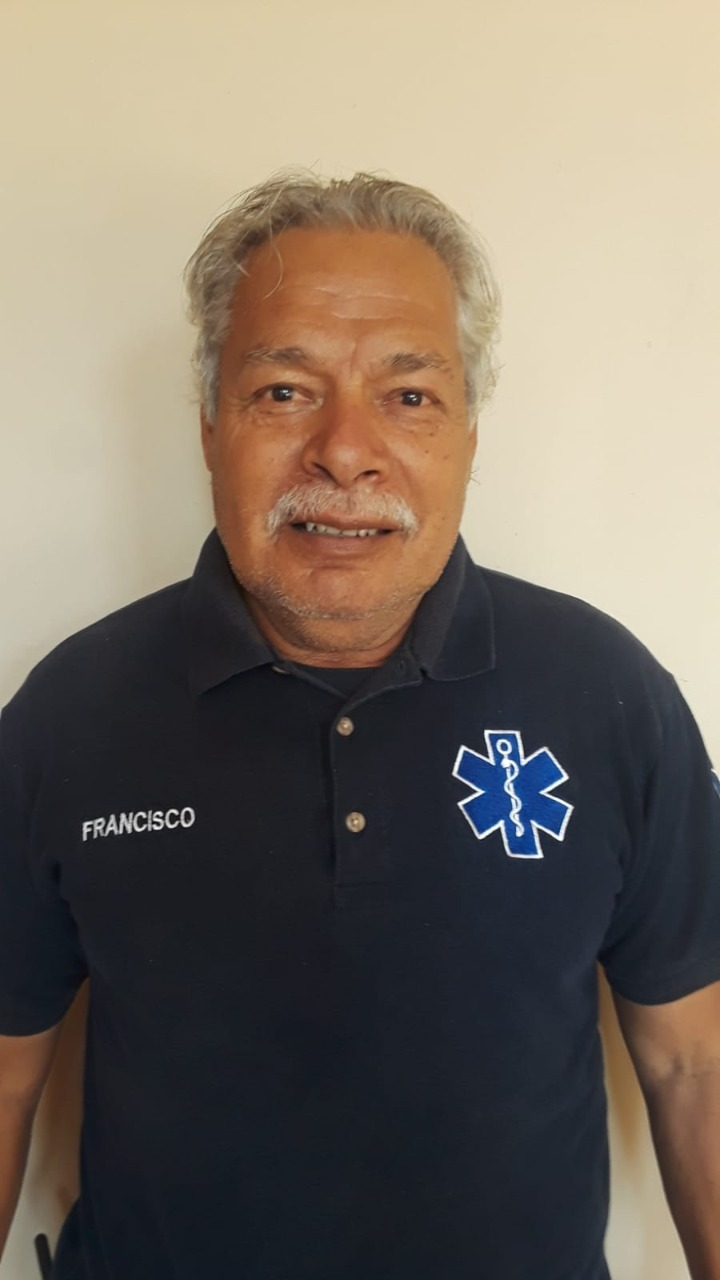 Encargado de Servicios MédicosParamédico Francisco Ruíz Vázquez  Teléfonos: (372) 4245139/(372)4245312techaluta_jalisco@hotmail.com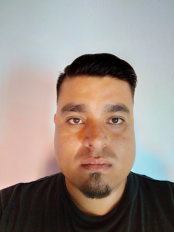 Director de Protección CivilC. José Felipe Ojeda López Teléfonos: (372) 4245139/(372)4245312techaluta_jalisco@hotmail.com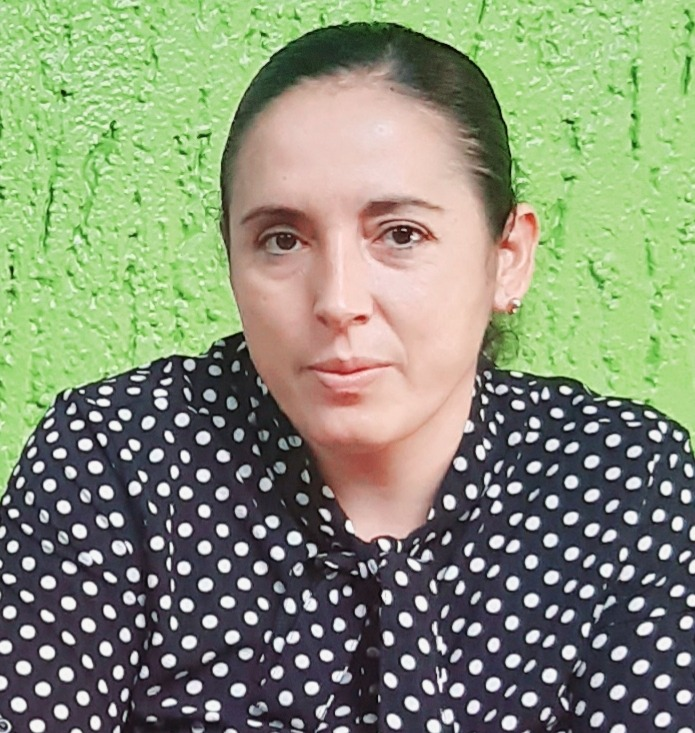 Directora del DIFC. Elda Gisela Cortés Cortés Teléfono (372) 4245061techaluta_jalisco@hotmail.com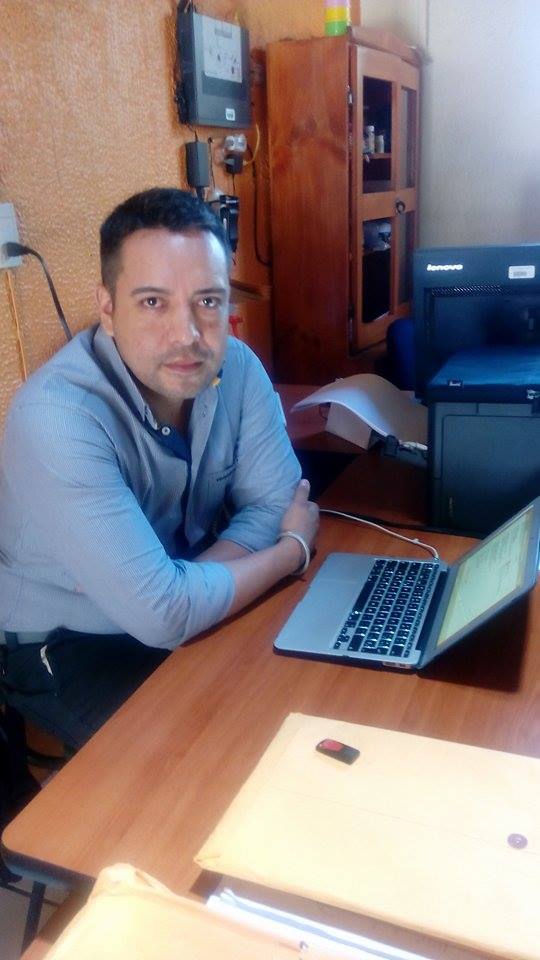 Área Jurídica Lic. Luis Eduardo Ibarra DelgadilloTeléfonos: (372) 4245139/(372)4245312techaluta_jalisco@hotmail.com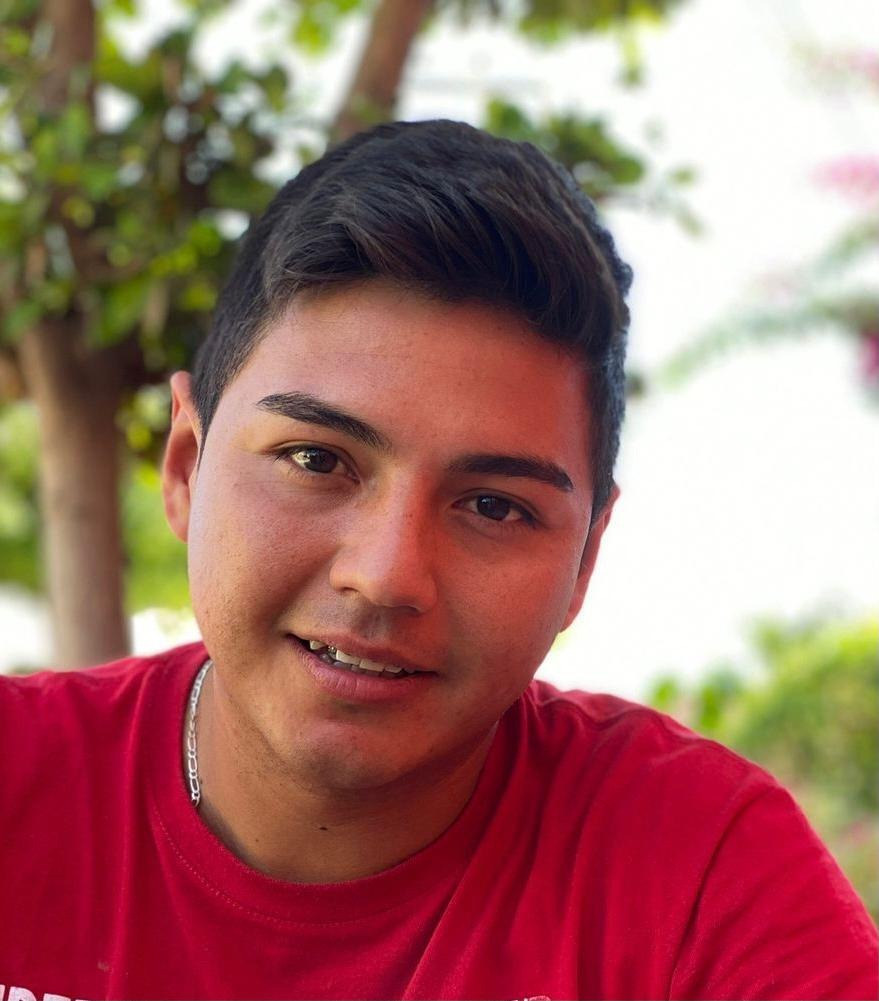 Titular de DeportesC. Samuel Castillo CortésTeléfonos: (372) 4245139/(372)4245312techaluta_jalisco@hotmail.comEncargada de Panteón MunicipalC. Beatriz Delgadillo GutiérrezTeléfonos: (372) 4245139/(372)4245312techaluta_jalisco@hotmail.comEncargado de Rastro MunicipalC. Carlos García OrozcoTeléfonos: (372) 4245139/(372)4245312techaluta_jalisco@hotmail.com